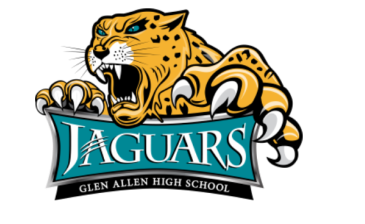 JAA Board MeetingMarch 1, 2023  @ 7:30 pmCall to Order: 7:33pm, President’s Report				Emily
	Wrapped up winter concession- Thank you!              Henrico Meals tax- getting money back,              Nominating Committee for 2023/2024 year: Brent Martin will serve and Shane Crandall.              Scholarship for 2023- needs to be posted, needs approval- Amye will post it. Emily will resend basket flyer to all board members when she sends the concession sign  up.Approval of Minutes 					AmandaKris Horn motioned, Katie seconded, all in favor. Finance							Sara-Treasurer’s Report: checking: $70,945.42 , saving: $25,014.77 , $15,000 Added CD to Wells Fargo. Meet fees: cheer trip edited.  Finally released from IRS 2020 taxes. Coach J(T&F team request): Coach Walton: upgrade laptops, software, 14 years old, windows          7 cannot support anymore- camera, laptop, & software: total amount- $3,476.1,632 : Boys basketball 1,100: Girls  basketball, 2,116.64-wrestling, gym- 555.96, T&F-2,480.45, swimming-4,477.50- bus/hotel totals- we cover half of the lodging. Doesn’t include spring sports.Ways & Means/Sponsorships				Katie/Danielle-Basket Auction Update: with good advertising should do well. Could be between $2,000    fcg5v9Concessions							Cheryl
-Spring Sports preview: weeded out expired things, hot dogs and hamburgers, sunflower seeds requested-Coach J says NO; racksMarcia will make a sign up genius- 10 possible dates to be open. What are the biggest events to open for? March 17th: Freeman baseball, softball, soccer. Open for Baseball, Softball, Soccer. Put times on concession and call if close it last minute. Communicate when opened and if not enough people signed up. Emily will send out the board member sign out asap so we can sign up through Spring Break. Spirit Wear							Marcia M.-Basketball season was not super profitable-maybe $150 total for the season, recently for spring season- online sales have picked up- $425. Hang out some shirts for spring through concessions- keys for spirit shed are in there and whoever is working could go in the shed and get another sizes (with custom amounts).Volunteers							Marcia W.-Sending a sign up genius to Coach J to send with his report for concessions volunteers, volunteers for signing event: May 25th- same day as Honors assembly, sports uses track, but if it rains will need to use the inside of the building and then it could be a problem.  Website/Marketing						Amye-Connect spirit wear link, add punch card information and send out scholarship email. Membership							Kris-No new update. When Amye sends out email about punch card, could have more bought. Other Business-School counseling chooses scholarship winners, no board members even see the applications, neither does Coach J. 8:28- meeting endedPresidentEmily FaganWebsite/CommunicationsAmye BergmanVice PresidentJennifer CalvoVolunteersMarcia WilliamsSecretaryAmanda CookHospitalityDanielle HarrisTreasurerSara JohnsonSpirit WearMarcia MosleyParliamentarianKris HornWays and MeansKatie Moss/ Danielle HarrisConcessionsCheryl WaiteActivities DirectorMike JiancristoforoMembershipKris HornSchool PrincipalReginald DavenportParentsSuzanne Wallis- Tennis, Basketball Michele Lifsey- SwimmingBrent Martin Football, LacrosseGretchen Parrack- Soccer and golf Shane Crandall- CheerleadingJason Burke- Wrestling